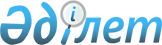 "Қазақстан Республикасының кейбір заңнамалық актілеріне бағалау қызметі мәселелері бойынша өзгерістер мен толықтырулар енгізу туралы" Қазақстан Республикасының 2009 жылғы 9 қарашадағы Заңын іске асыру жөніндегі шаралар туралыҚазақстан Республикасы Премьер-Министрінің 2009 жылғы 30 желтоқсандағы № 175-ө Өкімі

      1. Қоса беріліп отырған «Қазақстан Республикасының кейбір заңнамалық актілеріне бағалау қызметі мәселелері бойынша өзгерістер мен толықтырулар енгізу туралы» Қазақстан Республикасының 2009 жылғы 9 қарашадағы Заңын іске асыру мақсатында қабылдануы қажет нормативтік құқықтық актілердің тізбесі (бұдан әрі - тізбе) бекітілсін.



      2. Қазақстан Республикасы Әділет министрлігі:



      1) тізбеге сәйкес нормативтік құқықтық актілердің жобаларын әзірлесін және заңнамада белгіленген тәртіппен Қазақстан Республикасының Үкіметіне бекітуге енгізсін;



      2) тиісті ведомстволық нормативтік құқықтық актілерді қабылдасын және қабылданған шаралар туралы Қазақстан Республикасының Үкіметін хабардар етсін.      Премьер-Министр                               К. Мәсімов

Қазақстан Республикасы   

Премьер-Министрінің     

2009 жылғы 30 желтоқсандағы 

№ 175-ө өкімімен      

бекітілген          «Қазақстан Республикасының кейбір заңнамалық актілеріне бағалау қызметі мәселелері бойынша өзгерістер мен толықтырулар енгізу туралы» Қазақстан Республикасының 2009 жылғы 9 қарашадағы Заңын іске асыру мақсатында қабылдануы қажет нормативтік құқықтық актілердің тізбесіЕскертпе: аббревиатураның толық жазылуы:

Әділетмині - Қазақстан Республикасы Әділет министрлігі
					© 2012. Қазақстан Республикасы Әділет министрлігінің «Қазақстан Республикасының Заңнама және құқықтық ақпарат институты» ШЖҚ РМК
				Р/с

№
Нормативтік құқықтық актінің атауы
Акт нысаны
Орындауға жауапты мемлекеттік орган
Орындау мерзімі
1
2
3
4
5
1Қазақстан Республикасы Үкіметінің 2007 жылғы 25 мамырдағы № 419 қаулысына өзгерістер енгізу туралыҚазақстан Республикасы Үкіметінің қаулысыӘділетмині2010 жылғы қаңтар2Бағалау қызметімен айналысу құқығына үміткерлерді біліктілік емтиханының өткізу ережесін бекіту туралыҚазақстан Республикасы Үкіметінің қаулысыӘділетмині2010 жылғы қаңтар3Бағалаушылар палатасы мүшелерінің тізілімін жүргізу және осы тізілімде қамтылған ақпаратты мүдделі тұлғаларға беру ережесін бекіту туралыӘділетминінің бұйрығыӘділетмині2010 жылғы қаңтар4Республикалық бағалаушылар палатасы мүшелерінің тізілімін жүргізу және осы тізілімде қамтылған ақпаратты мүдделі тұлғаларға беру ережесін бекіту туралыӘділетминінің бұйрығыӘділетмині2010 жылғы қаңтар5Бағалау стандарттарын бекіту туралыӘділетминінің бұйрығыӘділетмині2010 жылғы қаңтар6Бағалау қызметі саласында мамандарды кәсіптік қайта даярлау бағдарламаларын бекіту туралыӘділетминінің бұйрығыӘділетмині2010 жылғы қаңтар